Bauen mit LeichtigkeitH+H Deutschland mit neuer WebsiteWittenborn, den 16.11.2017 – „Wer Informationen zum Bauen mit Porenbeton sucht, der wird auf www.hplush.de fündig“, erklärt Joachim Kartaun, unter anderem für die Kommunikation verantwortliches Mitglied der Geschäftsleitung bei der  H+H Deutschland GmbH. „Die bisher für Planer und Bauunternehmer entwickelten Datenblätter, Tabellen, Nachweise und Antworten auf die FAQs unserer Zielgruppen sind schnell auffindbar mit dieser Seite verknüpft. Und die Aufbereitung weiterer nützlicher Beratungs- und Planungswerkzeuge ist in vollem Gange.“Tatsächlich überzeugt die umfassend überarbeitete Internetpräsenz des Unternehmens durch eine übersichtliche, nach Benutzergruppen strukturierte Navigation und eine durchdachte Struktur. Architekten und Tragwerksplanern bietet der Hersteller ein breites Angebot von Informationen zu Brand-, Schall- und Wärmeschutz mit monolithischem Mauerwerk aus Porenbeton sowie zur Arbeit mit Steinen verschiedener Festigkeitsklassen. Ausschreibungstexte stehen in unterschiedlichen Formaten zum Download zur Verfügung. Zeichnungen zahlreicher praxisrelevanter Details und Konstruktionen sind als PDF zum Download bereitgestellt.Bauherren erfahren auf www.hplush.de viel Wissenswertes zu den Themen Bauen für mehr Wohngesundheit und Wertbeständigkeit sowie über die hohe Gestaltungsfreiheit, die der nachhaltige Baustoff Porenbeton zu bieten hat. Bauunternehmer und Fachhändler finden online stets aktuelle Informationen zu den verschiedenen Porenbetonsteinen, Zubehör und Werkzeugen, die die Verarbeitung erleichtern sowie über Lieferzeiten. Auch die Kontaktdaten ihrer Ansprechpartner aus dem jeweiligen Vertriebsgebiet stehen nach einem Klick bereit. Mit „Quicklinks“ schnell die Lösung findenDirekt von der Startseite der neuen Website aus gelangt der User über „Quicklinks“ besonders schnell zu Themen, zu denen es nach den Erfahrungen des Porenbetonherstellers die meisten Fragen gibt. Wie errichte ich eine Brandwand aus Porenbeton? Wie ist der U-Wert einer Außenwand aus Porenbeton bei welcher Wanddicke? Wann lohnt es sich, H+H Flachstürze oder den H+H Thermostein einzusetzen? Antworten auf Fragen wie diese finden sich auf www.hplush.de.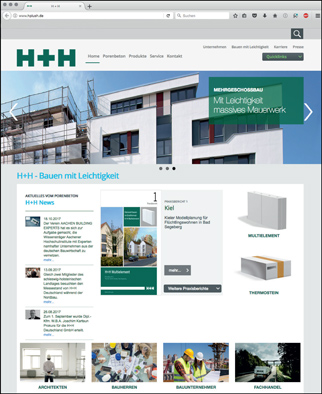 Die neue H+H Website bietet eine übersichtliche, für die einzelnen Besuchergruppen gegliederte Struktur und kurze Wege zu umfassenden Informationen rund um PorenbetonFoto: H+H Deutschland GmbH(Text- und Bildmaterial steht unter www.hplush.de und www.drsaelzer-pressedienst.de zum Download bereit.)Abdruck frei. Beleg erbeten an:Dr. Sälzer Pressedienst, Lensbachstraße 10, 52159 Roetgen